NAME ____________________________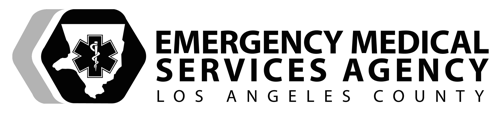 DATE _____/_____/_____SKILL PERFORMANCE EVALUATIONMEDICATION ADMINISTRATIONNITROGLYCERINCritical Actions are in BOLD and CAPITAL and are required for passing this skillLOS ANGELES COUNTY (DHS) POLICY REFERENCESMCG 1317.31, Drug Reference - NitroglycerinPERFORMANCE OBJECTIVESDemonstrate proficiency in recognizing the indications, contraindications, and criteria for administration of oral glucose administration and finger stick blood sugar testing for a patient having an altered level of consciousness and a suspected history of diabetes.EQUIPMENTSimulated patient, oxygen tank with a flow meter, oxygen mask, blood pressure cuff, stethoscope tongue blade or bite stick, timing device, goggles, masks, gown, gloves, sharps container.1DICCE mnemonic: Drug/Dose, Integrity, Color/Clarity, Concentration, Expiration Date The 6 Rights of Medication Administration: Right Patient Right Medication Right Dose Right Time Right Route Right Documentation SCENARIO:   EXAMINER(S):EXAMINER(S):Attempt:    1st    2nd   3rd (final)PREPARATIONPREPARATIONPREPARATIONPREPARATIONPREPARATIONSkill ComponentSkill ComponentYesNoCommentsEstablishes standard precautionsEstablishes standard precautionsPerforms scene size upPerforms scene size upPROCEDUREPROCEDUREPROCEDUREPROCEDUREPROCEDURESkill ComponentSkill ComponentYesNoCommentsASSESSPATIENTPerforms appropriate medical assessmentASSESSPATIENTObtains vital signsASSESSPATIENTObtains a pain scaleASSESSPATIENTFocused exam of the chestPERFORM MEDICATION SAFETY CHECKAppropriately uses a medication safety check (i.e. DICCE1 or 6 rights for medication administration)RECOGNIZE INDICATIONSStates indications to partner for assisting the patient with nitroglycerin:Chest pain suspected to be cardiac in natureRECOGNIZE INDICATIONSSystolic blood pressure >100mm/HgRULE OUT CONTRAINDICATIONSStates contraindications to partner for nitroglycerin (NTG) administration:            Patient has taken three doses prior to EMSRULE OUT CONTRAINDICATIONSLast dose was given < five minutes agoRULE OUT CONTRAINDICATIONSSystolic BP is <100mm/HgRULE OUT CONTRAINDICATIONSSED use within 48 hoursRULE OUT CONTRAINDICATIONSALOCPREPARE MEDICATIONTablet: Removes from container and inspectsPREPARE MEDICATIONSpray: Removes the top/lid and does not shake canisterADMINISTERMEDICATIONTablet: Places tablet under tongueADMINISTERMEDICATIONInstructs patient to allow tablet to dissolve without chewing or swallowing for 10 secondsADMINISTERMEDICATIONSpray: Instructs patient to open mouth and lift tongueADMINISTERMEDICATIONSprays NTG on or under tongueADMINISTERMEDICATIONInstructs patient not to swallow for 10 secondsEVALUATE RESPONSE TO NITROGLYCERINAppropriately monitors patient and assesses for signs of improvement (BP and pain scale)